Kodowanie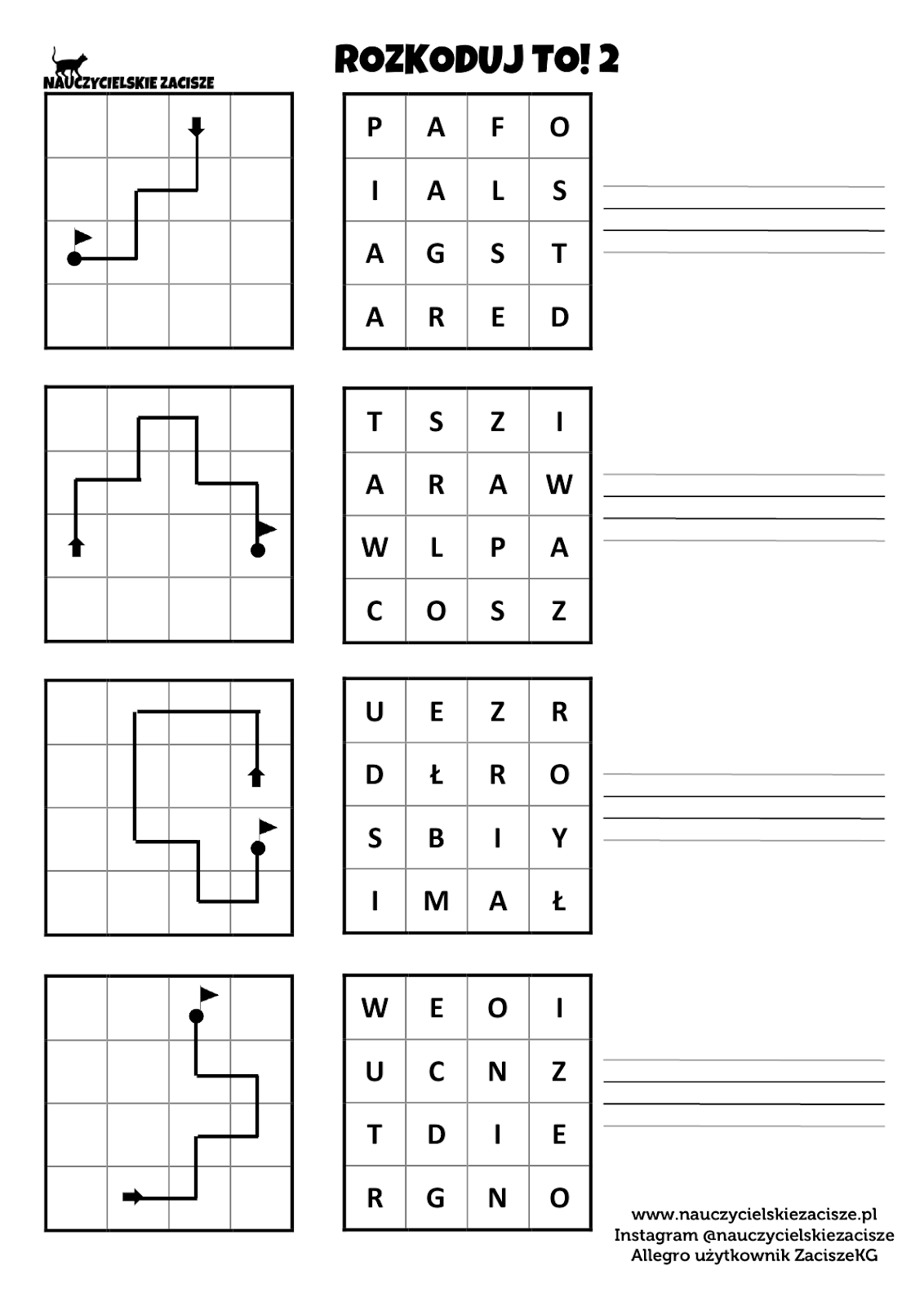 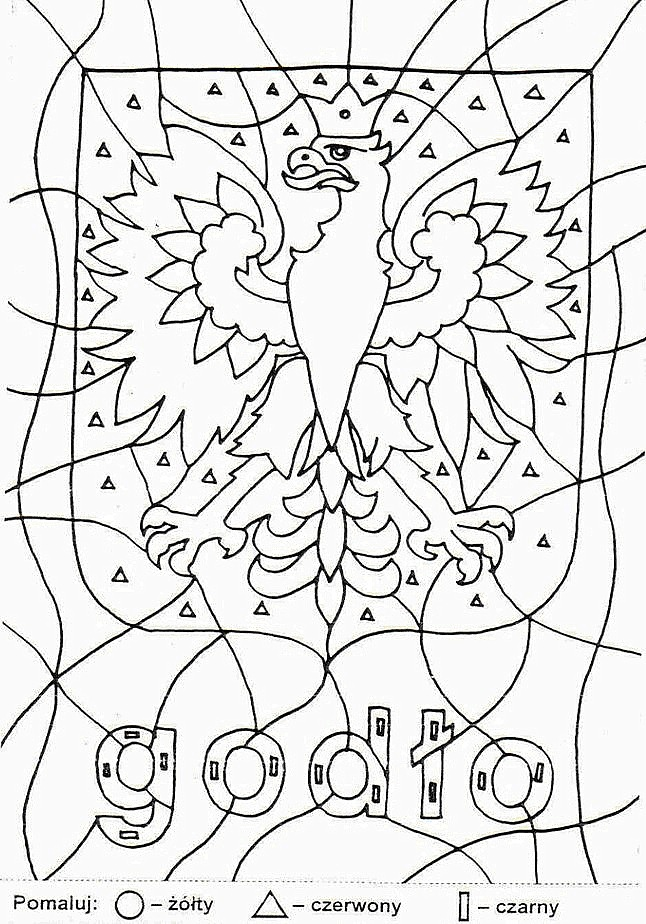 